基本信息基本信息 更新时间：2024-03-27 15:43  更新时间：2024-03-27 15:43  更新时间：2024-03-27 15:43  更新时间：2024-03-27 15:43 姓    名姓    名陈贡喜陈贡喜年    龄25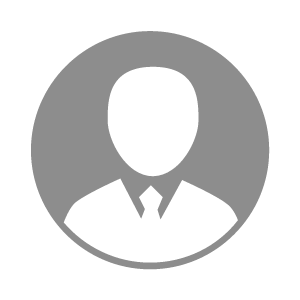 电    话电    话下载后可见下载后可见毕业院校云南大学邮    箱邮    箱下载后可见下载后可见学    历本科住    址住    址云南省云南省期望月薪5000-10000求职意向求职意向养羊技术员,养牛技术员,养猪技术员养羊技术员,养牛技术员,养猪技术员养羊技术员,养牛技术员,养猪技术员养羊技术员,养牛技术员,养猪技术员期望地区期望地区浙江省/宁波市|江苏省/南京市浙江省/宁波市|江苏省/南京市浙江省/宁波市|江苏省/南京市浙江省/宁波市|江苏省/南京市教育经历教育经历就读学校：云南大学 就读学校：云南大学 就读学校：云南大学 就读学校：云南大学 就读学校：云南大学 就读学校：云南大学 就读学校：云南大学 工作经历工作经历工作时间：2020-01-08-2022-02-23 工作时间：2020-01-08-2022-02-23 工作时间：2020-01-08-2022-02-23 工作时间：2020-01-08-2022-02-23 工作时间：2020-01-08-2022-02-23 工作时间：2020-01-08-2022-02-23 工作时间：2020-01-08-2022-02-23 自我评价自我评价其他特长其他特长